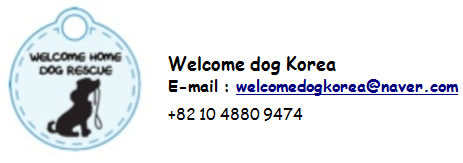 PET ADOPTION APPLICATIONADOPTOR(S) NAME(S) )                      Sami Hag / Ritika               DATE OF BIRTH(S)       Jun 16 1994ADDRESS   6780 formentera  AVE      CITY   Mississauga  ZIPCODE     L5N2L1    PHONE     _647-907-7264 / 647-570-7264          E-MAIL m.sami.ulhag@gmail.comName of pet of your interest :       Roy             Type of Residence :  House   X        Apt ______  Condo ______  Mobile home ____   Do you : Own        or  Rent    X    If you are renting does the landlord allow pets? 			Yes   X  No ______Please provide the name and contact number for the management for verification____ Nassem   Eja3 647 701 4651 Number of adults (18+ ) in the household :    2     Relationship to adopter :      maried         Are all adults in the household in favor of the adoption? 		Yes    X     No ______Number of children ( under the age of 18 ) in the household :   0      Age(s)                    Are any of the household members allergic to dogs? 		Yes ______  No    X            In the event of an emergency, what is the estimated vet bill you can afford?     $ 10000               Type of fence :   wood             			Height of the fence :    5    feetThe dog will stay :  Indoors   X  		 Outdoors ______		 Both ______Have you owned a pet before :  Yes ______ 	No ______	Currently own    X   If you answered "Yes" above and no longer have the pet, please explain what happened. ______________________________________________________________________________________________________________________________________________________________________If "Yes" above and you currently own a pet, please state type/breed, personality and age of pet.Shorkie , friendly  a energetic , 1 year old                                                               .Do you have other pets?  Yes ______ No ______ Dog   X   Cat       Bird ______ Other ______If the other pet is a "Dog", it is spayed/neutered?  Yes   X     No ______If you answered "No" above, please explain why. : _______________________________________________________________________________________________________________________________Do you have a primary vet? 	Yes   X    No ______If you answered "Yes" above, please provide name and address. Derrydale  Animal  Hospital ,   905 454 1600        May we contact them? 	Yes   X    No ______If you answered "No" that you don't have a primary vet, please explain.Where will the dog sleep?          Bed  room How long will the dog be left alone in a regular day?   3    Hours.What kind of experience do you have with dogs and which breeds?    Raising our own dog since he was 2 and a half months. He is a shihtzu.   ______________________________________________________________________________________________________________________________________________________________________Other factors you feel should be considered We are a pet loving family and they truly become members of our family. We are willing to work on issues and training that may be needed.  Sami Hag                    			         Sep 28 2018                      SIGNATURE							      DATE Would you like to receive newsletters and future update from the rescue? 	Yes    X   No ______In order to have your application processed, all applicants must agree to each statement below.Name of the dog you wish to adopt       Roy                                   1.  I agree to provide proper and adequate enviroment, care and protection, including food, water, housing, exercise,  grooming and mediacal treatment whenever necessary.2.  I understand that intentional or unintentional abuse or abandonment of the adopted dog may  result in being reported to local authorities and may be prosecuted consequently.3.  I agree not to sell, give away or use the adoped dog for experimetal purposes.4.  I understand that the adopted dog may be retreived without a refund in case of negligence      in care and protection of the adopted dog.5.  I agree to be cooperative when WELCOME  DOG  RESCUE  requests on the adopted dog's     current conditions, recent photoes and /or home visits. >>>> I have read and agree to all of the above statements. <<<<<<          (  X)   Yes,  I  agree.          (    )    No,  I  don't  agree.Legal  Name       Sam                                   Hag                                  first name                                     last nameSigned  Date /  Signature    2018    /    09     /   28   //      Sami Hag                                            year          month      day             signPhoto of the dog